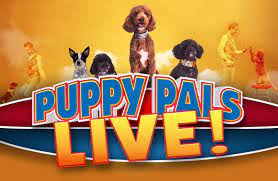 Puppy Pals is a family fun action-packed show where adopted and rescued dogs perform spectacular stunts and breathtaking feats.The show features 4 dogs.Puppy Pals Show can be done inside or outside and can adapt to any size area.The length of the show is typically 45 – 60 minutes with intermission for dogs to rest.The show comes with everything needed including props and PA system.The audience gets to take pictures with puppies and interact with them after the show.Puppy Pals were featured on America’s Got Talent.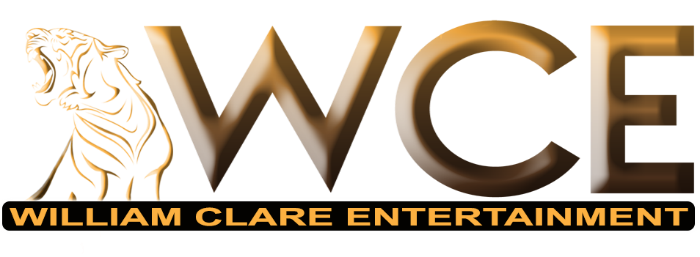 727-789-4594 / williamclare.com